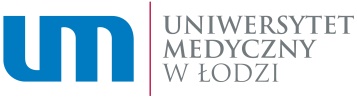 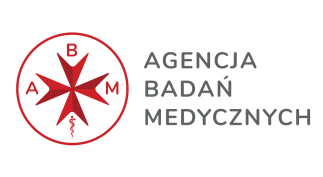 MAGIC-AML - Multiarm, Multicenter, RAndomized, Molecularly-GuIded Controlled Trial of Personalized Treatment Strategy - of Acute Myeloid Leukemia, projekt finansowany ze środków Agencji Badań Medycznych, 2022/ABM/01/00021-00Załącznik nr 7 do SWZNr postępowania: ZP/21/2023Wykonawca i Podmioty w imieniu których składane jest Oświadczenie:(podać nazwę, adres, NIP każdego z nich)………………………………………………………………………………………………………………………………………………………OświadczenieWykonawców wspólnie ubiegających się o udzielenie zamówienia  składane na podstawieart. 117 ust. 4 ustawy z dnia 11 września 2019r. Prawo zamówień publicznychna potrzeby postępowania ZP/21/2023: Pełnienie roli CRO w ramach realizowanego przez Zamawiającego niekomercyjnego badania klinicznego „Multiarm, Multicenter, RAndomized, Molecularly-GuIded ControlledTrial of Personalized Treatment Strategy - of Acute Myeloid Leukemia” / „Wieloramienne, wieloośrodkowe, randomizowane, oparte o diagnostykę molekularną, kontrolowane badanie kliniczne spersonalizowanej strategii leczenia w ostrej białaczce szpikowej MAGIC-AML”Oświadczam, iż poszczególni Wykonawcy wspólnie ubiegający się o udzielenie zamówienia spełniają w naszym imieniu poniższe warunki oraz będą wykonywać poniższe usługi:Warunek dotyczący sytuacji ekonomicznej i finansowej – posiadanie ubezpieczenia od odpowiedzialności cywilnej (ust. 5.3 pkt 3) SWZ)Warunek dotyczący zdolności technicznej lub zawodowej – wykonanie 3 usługi monitorowania wieloośrodkowych niekomercyjnych badań klinicznych: (ust. 5.3 pkt 4) ppkt 1) SWZ)Warunek dotyczący zdolności technicznej lub zawodowej – dysponowanie zespołem osób, (ust. 5.3 pkt 4) ppkt 2) SWZ)(Oświadczenie należy złożyć wraz z ofertą tylko w przypadku wykonawców wspólnie ubiegających się o udzielenie zamówienia)Oświadczenie musi być podpisane kwalifikowanym podpisem elektronicznymPełna nazwa WykonawcyZakres i rodzaj usług, które będą wykonywane przez WykonawcęPełna nazwa WykonawcyZakres i rodzaj usług, które będą wykonywane przez WykonawcęPełna nazwa WykonawcyZakres i rodzaj usług, które będą wykonywane przez Wykonawcę